       OPĆINA VELIKA KOPANICA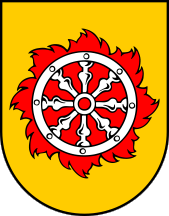 Z A H T J E Vza isplatu jednokratne novčane naknade učenicima srednjih škola u svrhu nabave školskih udžbenika i ostalog potrebnogškolskog pribora u šk.god. 2023./2024.*Ako se isplata vrši na račun roditelja/skrbnika, navesti i ime i prezime roditelja/skrbnika, adresu i OIB.Suglasan/a sam da Općina Velika Kopanica koristi gore navedene osobne podatke koristi radi priznavanja prava na jednokratnu novčanu naknade učenicima srednjih škola u svrhu nabave školskih udžbenika i ostalog potrebnog školskog pribora u školskoj godini 2023./2024. te da ih čuva u svojoj arhivi sukladno Pravilniku o zaštiti i obradi arhivskog i registraturnog gradiva Općine Velika Kopanica.					                         	____________________________						 		                (potpis učenika)  																				____________________________								        (potpis roditelja/skrbnika) Ime i prezime  učenika Adresa učenikaNaziv srednje škole i razred koji će učenik pohađati u šk. god. 2023/2024.IBAN računa na koji će se vršiti isplata*Kontakt telefon roditelja/skrbnikaPrilog Zahtjevupotvrdu o upisu u srednju školu u školskoj godini 2023./2024.presliku osobne iskaznice ili druge javne isprave iz koje je moguće utvrditi prebivalište učenika